Year 1 Jumbo Targets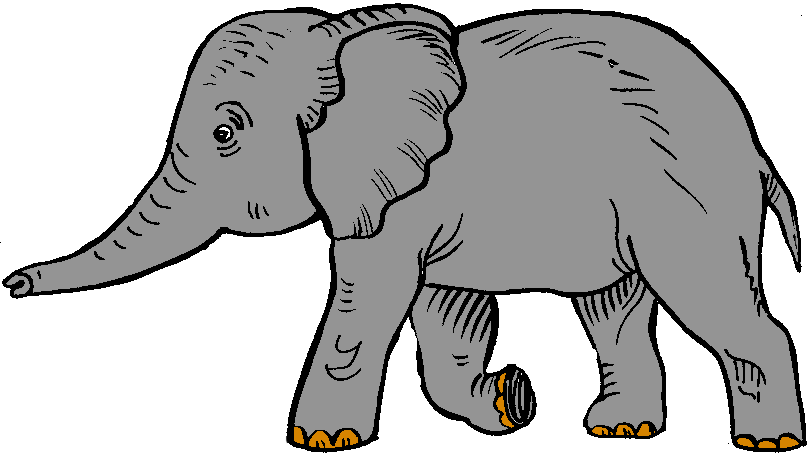 Use finger spaces   Use capital letters to:begin a sentence, for I names of people, places and days of the weekBegin to use full stops, exclamation marks, and question marks   . ! ?Join sentences with ‘and’